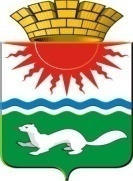 АДМИНИСТРАЦИЯ СОСЬВИНСКОГО ГОРОДСКОГО ОКРУГА ПОСТАНОВЛЕНИЕот  17.12.2018 № 966п.г.т.  СосьваО внесении изменений в муниципальную программу «Развитие жилищно-коммунального хозяйства, транспортной инфраструктуры и повышение энергетической эффективности в Сосьвинском городском округе до 2020 года»,  утвержденную   постановлением  администрации Сосьвинского городского округа от 17.01.2014 № 4В соответствии с решением Думы Сосьвинского городского округа от   06.12.2018 № 178  «О  внесении изменений в решение Думы Сосьвинского городского округа от 14.12.2017 № 33 «О бюджете  Сосьвинского городского округа на 2018  год и плановый период 2019  и 2020 годов»», постановлением  администрации Сосьвинского городского округа от 17.07.2018 № 556                                «Об утверждении Порядка формирования, реализации муниципальных программ Сосьвинского городского округа», в связи с необходимостью корректировки сумм финансирования муниципальной программы «Развитие жилищно-коммунального хозяйства, транспортной инфраструктуры и повышение энергетической эффективности в Сосьвинском городском округе до 2020 года», руководствуясь статьями 27, 30, 45 Устава Сосьвинского городского округа, администрация Сосьвинского городского округа ПОСТАНОВЛЯЕТ: Внести в муниципальную программу «Развитие жилищно-коммунального хозяйства, транспортной инфраструктуры и повышение энергетической эффективности в Сосьвинском городском округе до 2020 года», утвержденную постановлением  администрации Сосьвинского городского округа от 17.01.2014 № 4 «Об утверждении муниципальной программы «Развитие жилищно-коммунального хозяйства, транспортной инфраструктуры и повышение энергетической эффективности в Сосьвинском городском округе до 2020 года», с изменениями, внесенными постановлениями администрации Сосьвинского городского округа от 28.02.2014 № 250, от 26.03.2014 № 316, от 05.05.2014 № 446, от 12.05.2014 № 497, от 25.06.2014 № 626, от 09.07.2014 № 736, от 21.07.2014 № 764, от 06.08.2014 № 788, от 29.08.2014 № 850, от 12.09.2014 № 879, от 22.09.2014 № 917, от 10.10.2014 № 963, от 23.10.2014 № 980, от 26.11.2014 № 1082, от 30.12.2014 № 1184, от 19.01.2015 № 26, от 17.02.2015 № 118, от 23.04.2015 № 292, от 18.05.2015 № 394, от 04.06.2015 № 443, от 15.06.2015 № 485, от 25.06.2015 № 518, от 23.07.2015 № 597, от 04.09.2015 № 705, от 29.09.2015 № 819, от 26.10.2015 № 910, от 26.11.2015 № 1007, от 11.12.2015 № 1041, от 28.12.2015 № 1104, от 31.12.2015 № 1142, от 24.02.2016 № 85, от 17.03.2016 № 185, от 20.04.2016 № 294, от 10.06.2016 № 437, от 30.08.2016 № 646,  от 21.10.2016 № 827, от 16.12.2016 № 993, от 30.12.2016  № 1062, от 22.02.2017 № 123 от 21.04.2017 № 274, от 16.06.2017 № 444, от 17.07.2017 № 583, от 04.08.2017 № 664, от 30.08.2017 № 737, от 14.09.2017 № 768, от 26.09.2017 № 796, от 17.11.2017 № 972, от 15.12.2017 № 1110, от 26.12.2017 № 1144, от 19.01.2018 № 20, от 20.02.2018 № 103, от 13.03.2018 № 169, от 28.03.2018 № 210,  от 27.04.2018 № 308, от 29.06.2018 № 492, от 18.07.2018 № 557, от 25.07.2018 № 580, от 06.08.2018 № 627, 31.08.2018 № 669, от  04.10.2018 № 782,  от 16.10.2018 № 800,  от 23.11.18 № 924  следующие изменения: 1) пункт «Объемы финансирования  муниципальной программы по годам реализации, тыс. рублей» Раздела 1 Паспорта муниципальной программы «Развитие жилищно-коммунального хозяйства, транспортной инфраструктуры и повышение энергетической эффективности в Сосьвинском городском округе до 2020 года»» читать в следующей редакции:2) Приложение № 2 «План мероприятий по выполнению муниципальной программы «Развитие жилищно-коммунального хозяйства, транспортной инфраструктуры и повышение энергетической эффективности в Сосьвинском городском округе до 2020 года» читать в новой редакции  (прилагается).2. Разместить    настоящее   постановление   на   официальном   сайте и опубликовать в газете «Серовский рабочий». 3. Контроль исполнения настоящего постановления возложить на первого заместителя главы администрации Сосьвинского городского округа А.В. Киселева.Глава Сосьвинского городского округа                                                                                           Г.Н. Макаров Объемы финансирования            
муниципальной программы        
по годам реализации, тыс. рублей ВСЕГО:  737904,7                            
в том числе:2014 г. – 187337,92015 г. – 117839,82016 г. – 83065,92017 г. – 112928,32018 г. – 93057,22019 г. – 72869,82020 г. – 70805,8из них: федеральный бюджет:  25262,6в том числе: 2014 г. – 25262,62015 г. – 02016 г. – 02017 г. – 02018 г. – 02019 г. – 02020 г. – 0из них: областной бюджет: 219463,6в том числе: 2014 г. – 103550,2 2015 г. – 46701,22016 г. – 16451,22017 г. – 39418,72018 г. – 12373,32019 г. – 484,52020 г. – 484,5из них: местный бюджет: 493178,5в том числе:     
2014 г. – 58525,12015 г. – 71138,62016 г. – 66614,72017 г. – 73509,62018 г. – 80683,92019 г. – 72385,32020 г. – 70321,3